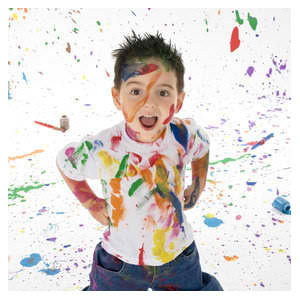 Kinesthetic LearnersDevelop routines and habits for learningSchedule when you study, what you study Begin with easier subject matter to build confidencePractice and repeat basic elements to strengthen memory Take short, regular breaksMake it realJump in and try things; learn by trial and errorFind real-life examplesInvolve all of your senses in learning.Look for opportunities to use your body. Use a hands-on approach constructing or modeling things. Put sequenced events in different parts of the room and move to each to read them. Use flashcards, moving them to connect words with definitions, groups or to fit onto diagrams. Build diagrams, make your own mind maps. Take photos of things to help you remember.Use concrete objects as learning aidsUse your hands to explain things; your body to act things outListen to study notes while walkingStudy with othersCreate study notes, flash cards or recordings for others.Write practise questions for others.Talk about topics or best answers/worst answers. Teach someone else
